Weekly Calendar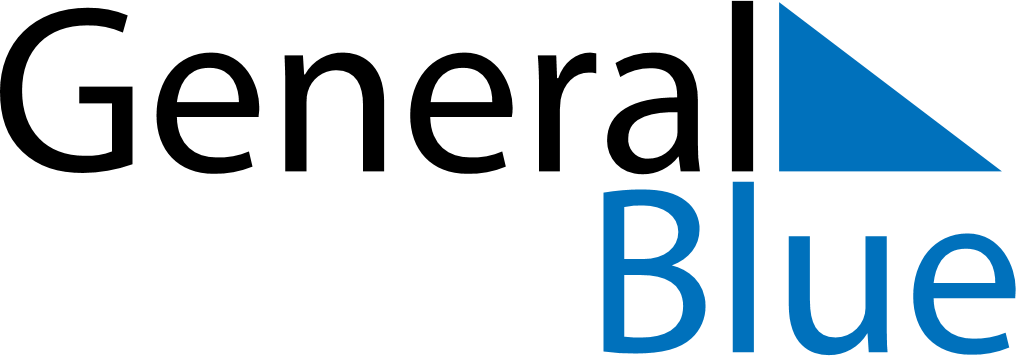 October 19, 2020 - October 25, 2020Weekly CalendarOctober 19, 2020 - October 25, 2020MondayOct 19TuesdayOct 20WednesdayOct 21ThursdayOct 22FridayOct 23SaturdayOct 24SundayOct 25MY NOTES